PLANUL NAŢIONAL DE CERCETARE, DEZVOLTARE ŞI INOVARE 2015-2020, PNIII, P.1 Dezvoltarea sistemului naţional de cerectare-dezvoltare, Subprogramul 1.2.Performanţă instituţională Proiecte de dezvoltare instituţională-Proiecte Complexe realizate în consorţii CDINUME PROIECT:Revitalizarea bibliotecilor şi a patrimoniului cultural prin tehnologii avansate (Lib2Life)Cod: PN-III-P1-1.2-PCCDI-2017Contract de finanţare nr. 69PCCDI/2018 ANUNȚBiblioteca Centrală Universitară „Carol I” organizează selecția în vederea angajării: 1 (un) post vacant de ACS – ASISTENT DE CERCETARE ȘTIINȚIFICĂ din cadrul Listei persoanelor implicate în proiectul cu titlul Revitalizarea bibliotecilor şi a patrimoniului cultural prin tehnologii avansate (Lib2Life), Cod: PN-III-P1-1.2-PCCDI-2017, Contract de finanţare nr.: 69PCCDI/2018Postul este disponibil pentru perioada 25.02.2019-30.11.2020, cu posibilitatea de prelungire. Normă : completă, 8 ore/zi.Salarizare : în acord cu legislaţia şi prevederile bugetare ale proiectului component : eLibrary BuilderSUBPROIECT P2  eLibrary BuilderBiblioteca Centrală Universitară „Carol I” este coordonator în proiectul Revitalizarea bibliotecilor şi a patrimoniului cultural prin tehnologii avansate (Lib2Life), Cod: PN-III-P1-1.2-PCCDI-2017, Contract de finanţare nr.: 69PCCDI/2018. Misiunea Bibliotecii Centrale Universitare „Carol I” în proiectul Lib2Life presupune implementarea de servicii digitale pentru bibliotecile centrale universitare, cu scopul digitalizării, păstrând aspectul original și adăugând meta-informație, text și posibilități de indexare și căutare inteligentă. În acest fel, documentele originale valoroase nu vor mai fi deteriorate și vor putea fi disponibile imediat unui număr nelimitat de utilizatori.Odată cu avansul tehnologic, bibliotecile tradiționale tind să își piardă din aura vremurilor trecute. Tot mai mulți cititori vor să se bucure de avantajele oferite de cărțile digitale, iar e-book-urile încearcă să câștige din ce în ce mai mult teren. Documentele digitale par a le înlocui total pe cele clasice, “pe hârtie”. Cu toate acestea, cea mai mare parte a volumului de carte și a manuscriselor vechi, unele dintre acestea de mare valoare istorică, nu sunt încă disponibile în format digital. Prezentul sub-proiect își propune să contribuie la creșterea fondului de carte prin proiectarea și implementarea unei soluții tehnice integrate care să asigure un flux standard și stabil de digitizare al documentelor, un grad înalt de interoperativitate și un cost redus de procesare per pagină în cazul utilizărilor viitoare.Principalele provocări ale “eLibrary Builder” vin din varietatea deosebită a documentelor de la intrare, layout-ul lor complet imprevizibil, zgomotul inerent datorat tipăririi pe suport hârtie, deteriorările fizice la care a fost supus documentul, contrastul variabil de-a lungul paginilor achiziționate, precum și fonturile de clase, structura morfologică și dimensiunile diferite. “eLibrary Builder”, se dorește îndeplinirea unui obiectiv ambițios: acela de a avea la dispoziție versiuni digitale complete pentru întreg fondul de carte din România, încât un număr cat mai larg de utilizatori să aibă acces la cultura românească.Candidatul selectat va fi angajat cu normă întreagă pe durata desfășurării proiectului, cu posibilitatea de prelungire încă 2 ani după finalizarea acestuia. Asistentul de cercetare va activa în cadrul Proiectului component 2 – eLibrary Builder și va avea ca sarcină principală implementarea unor părți ale serviciilor sus-menționate.A. ELEMENTELE DE IDENTIFICARE A POSTULUI:A.1. Denumire post, grad, nivelul studiilor: Asistent de cercetare. DoctorandA.2. Vechime: -A.3. Scopul principal al postului: Îndeplinirea activităților de cercetare-dezvoltare ale proiectului in vederea atingerii obiectivelor stabilite la cele mai înalte standarde de calitate.B. CERINŢE POST:B.1. Studii de specialitate: Absolvent de studii superioare de lungă durată (economic, ştiinţe socio-umane, tehnic)DoctorandB.2. Perfecționări (specializări): -B.3. Cunoștințe de operare pe calculator (necesitate și nivel): nivel avansatB.4. Limbi străine (necesitate și nivel de cunoaștere): engleză (citit – „avansat”, scris – „avansat”, ascultat – „avansat”, vorbit – „avansat”).B.5. Abilități, calități și aptitudini necesare: cunoștințe de folosire a tehnicii de calcul, capacitate de comunicare interpersonală, capacitate de a lucra în echipă, rezistență la stres, cunoștințe de implementare sisteme software.B.6. Cerințe specifice: Muncă de birou/laborator; deplasări în țară și/sau în străinătate.	Cunoaşterea limbii române  scris şi vorbit 	Cetăţenie română/Cetăţean al Uniunii Europene C. ATRIBUŢII POST:C.1. Efectuează cercetări științifice în domeniul specific al proiectului eLibrary Builder;C.2. Efectuează activități de analiză a colecțiilor de documente ale bibliotecilor centrale universitare;C.3. Efectuează activități de selecție și structurare logică  a lucrărilor propuse spre digitizare și definire a domeniilor;C.4. Efectuează cercetări  privind rolul tehnologiilor moderne în conservarea patrimoniului info-documentar;C.5. Contribuie la realizarea documentației ştiinţifice şi tehnice bazate pe rezultatele obținute;C.6. Participă împreună cu ceilalți membri la activitățile de raportare din proiect;C.7. Participă la activitățile de diseminare ale proiectului.D. DOSARUL DE ÎNSCRIERED.1. cerere înscriere concurs înregistrată la registratura BCU (fără format impus);D.2. copie carte de identitate;D.3. copie certificat naștere;D.4. copie certificat căsătorie, dacă este cazul;D.5. copie acte studii (toate), inclusiv foi matricole/suplimente la diplomă;D.6. adeverință medicală - apt angajare;D.7. cazier judiciar;D.8. CV (cu listă de lucrări anexată);Informații suplimentare se pot obține de la resurse.umane@bcub.ro Dosarul de înscriere cu documentația aferentă se depune la sediul BCU "Carol I" până în data de 13.02.2019, ora 16:00.E. PROBE DE CONCURS:E.1. analiza dosarului (probă eliminatorie)E.2. probă scrisăCondiții de selecție: nota minimă - 8 Media finală este dată de  media aritmetică a celor două probe Ierarhia candidaților: în funcție de nota finalăF. TEMATICĂ:Digitizarea și partajarea cunoașteriiG. Bibliografie:DECISION (EU) 2017/864 OF THE EUROPEAN PARLIAMENT AND OF THE COUNCIL, of 17 May 2017, on a European Year of Cultural Heritage (2018). Disponibil la adresa: https://www.ne-mo.org/fileadmin/Dateien/public/Documents_for_News/DECISION_EU_2017_864_Art2_3.pdfCOMMISSION RECOMMENDATION of 27.10.2011 on the digitisation and online accessibility of cultural material and digital preservation. Disponibil la adresa:  https://ec.europa.eu/digital-single-market/sites/digital-agenda/files/en_4.pdfEuropeana[online]. Disponibil la adresa: https://www.europeana.eu/portal/roCOMMISSION OF THE EUROPEAN COMMUNITIES. COMMUNICATION FROM THE COMMISSION TO THE EUROPEAN PARLIAMENT, THE COUNCIL, THE EUROPEAN ECONOMIC AND SOCIAL COMMITTEE AND THE COMMITTEE OF THE REGIONS i2010: DIGITAL LIBRARIES. Brussels, 30.9.2005. Disponibil la adresa: https://eur-lex.europa.eu/legal-content/EN/ALL/?uri=CELEX:52005DC0465Concursul va avea loc pe data de  20 februarie 2019, ora 12.00, în sala de Consiliu, Biblioteca Centrală Universitară "Carol I" Bucureşti., Strada Boteanu nr. 1. 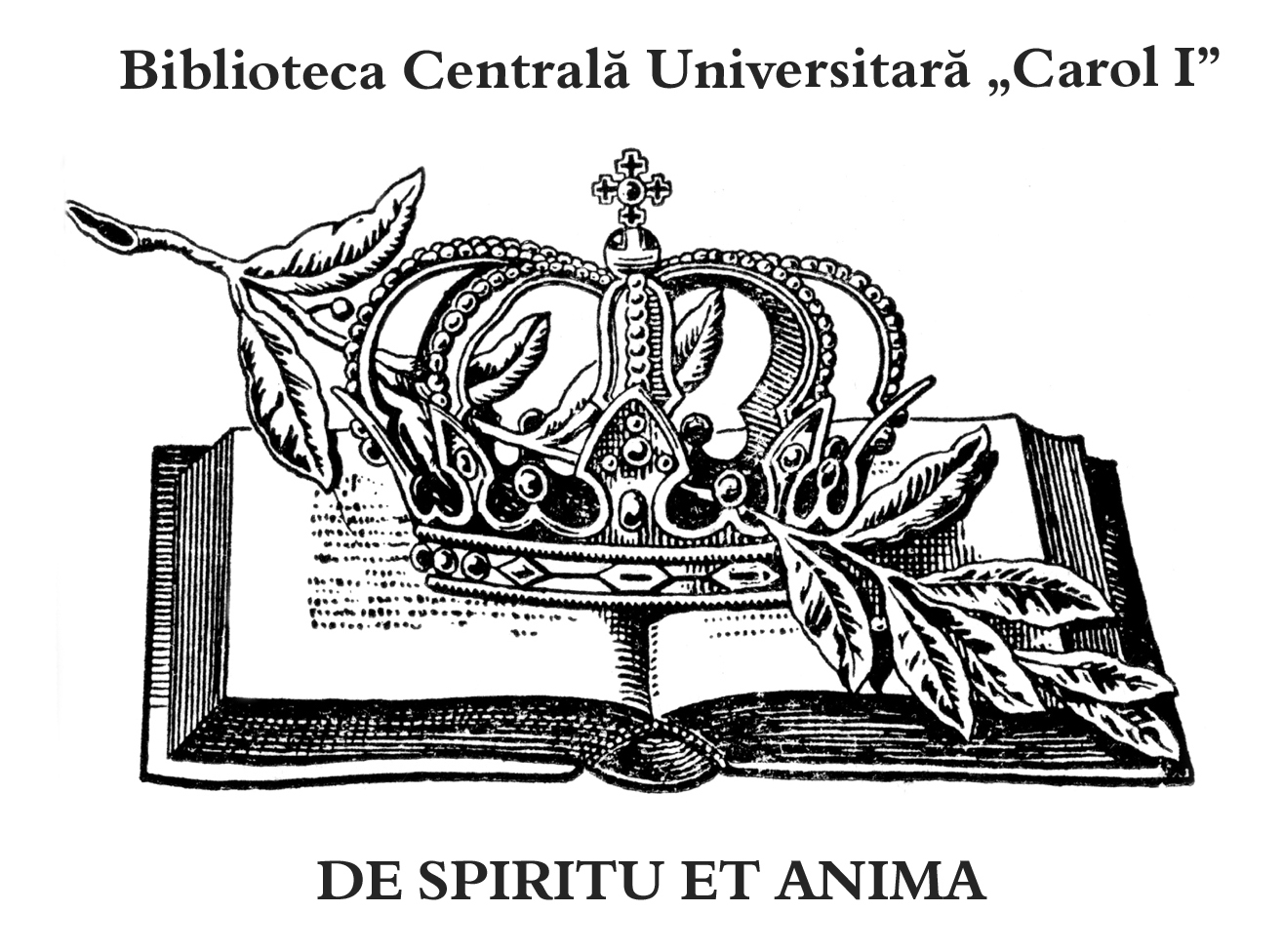 MINISTERUL EDUCAŢIEI  NAȚIONALE BIBLIOTECA CENTRALĂ UNIVERSITARĂ „CAROL I”Str. Boteanu nr. 1,  Sector 1, Cod 010027, BucureştiTel./fax: 4021-312.01.08  http://www.bcub.ro